Publicado en Madrid el 01/02/2024 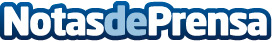 El grupo español Hidden Away Hotels invertirá más de 22 millones para abrir el mejor hotel de lujo de Lisboa La cadena de hoteles de lujo afianza su crecimiento y aterriza en Lisboa con un 5* Gran Lujo de 53 habitaciones, cuya apertura está prevista para 2025. Se trata del primer hotel de la compañía española fuera de España, y confirma su expansión tras los cinco hoteles en funcionamiento en Madrid, Palma de Mallorca (dos establecimientos), Sevilla y GranadaDatos de contacto:CoonicCoonic660 690 558 Nota de prensa publicada en: https://www.notasdeprensa.es/el-grupo-espanol-hidden-away-hotels-invertira Categorias: Internacional Nacional Viaje Madrid Turismo Restauración Innovación Tecnológica Actualidad Empresarial http://www.notasdeprensa.es